TESTS – ANALYSE CRITIQUEMasse crochet initial : ABS= 4.33 g ; PP= 3.78 g Intégration lampe : facile, difficile, besoin d’un outillage ? …Fonctionnement : (tester la rotation)  facile, difficile, impossible ? …Protocole de test : (tirer et/ou tourner légèrement le crochet)  déboitement ou non ? …Avantages / Inconvénients : analyser le comportement et les performances obtenues Essai destructeur : Selon le chargement dans SW simulation, tirer sur la pièce jusqu’à la rupture de celle-ci, puis, comparer avec le modèle numérique,  la zone de rupture  est-elle conforme ?Dans le cadre ci-dessous, élaborer une analyse critique des crochets: conclure quant à la pertinence de la modification.Conclusion: Les tests montrent que la solution du crochet évidé n’est pas possible à adopter. En effet, sans surcharge, la liaison pivot  (crochet/corps de lampe) est proche du déboitement, la pièce est trop élastique. De ce fait, la solution retenue sera le crochet partiellement nervuré (ou partiellement évidé).PeséeIntégration surLa lampeFonctionnementProtocole de testAvantagesInconvénientsEssai destructeurAutres testsCrochet nervuré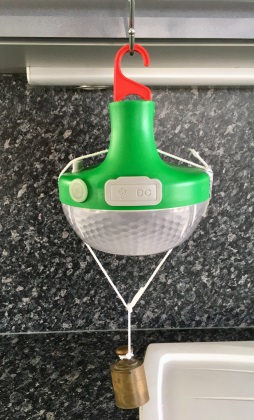 2.90 PP3.29 ABSIl est nécessaire de déformer la poignée pour intégrer le crochet nervuré Le crochet tourne parfaitement et résiste à une surcharge de 5NSurcharge de 5NIl fonctionne aussi bien que le crochet initialRupture dans la zone de contraintes maximales affichée par simulation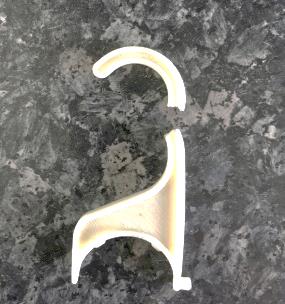 Déboitement de la liaison pivot impossible sans casser les ergotsCrochet partiellement nervuré 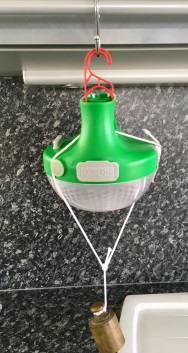 2.21 PP2.51 ABSLe montage du crochet dans la poignée est plus facileLe crochet tourne parfaitement et résiste à une surcharge de 5NSurcharge de 5NIl fonctionne aussi bien que le crochet initialRupture dans la zone de contraintes maximales affichée par simulation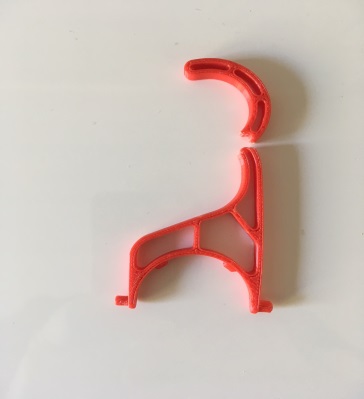 Déboitement de la liaison pivot possible sans casser les ergots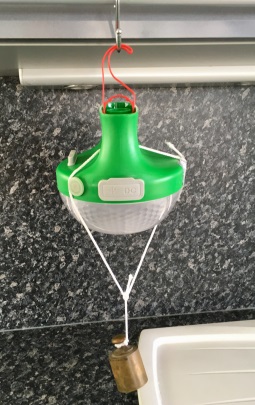 2.18 ABS1.92 PPLe montage du crochet dans la poignée est très facileLe crochet tourne parfaitement et résiste à une surcharge de 5NSurcharge de 0Nle fonctionnement ne donne pas satisfaction, la liaison pivot  est proche du déboitement et le crochet s’est considérablement ouvert Rupture impossibleLa pièce manque de rigidité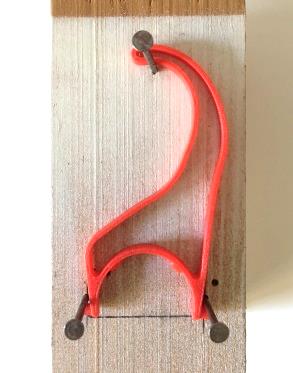 Déboitement de la liaison pivot possible sans casser les ergots